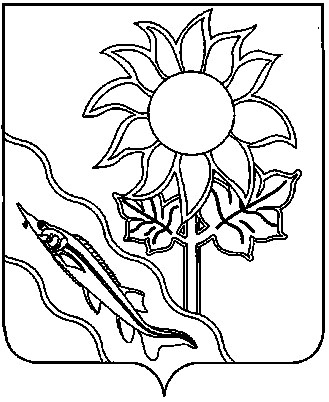 АДМИНИСТРАЦИЯ АЛЕКСАНДРОВСКОГО СЕЛЬСКОГО ПОСЕЛЕНИЯ ЕЙСКОГО РАЙОНАП О С Т А Н О В Л Е Н И Ес. АлександровкаО присвоении  адреса  земельному  участку, расположенному в поселке Степной В соответствии с Федеральным законом от 6 октября 2003 года                № 131-ФЗ «Об общих принципах организации местного самоуправления в Российской Федерации», постановлением Правительства Российской Федерации от 19 ноября 2014 года № 1221 «Об утверждении Правил присвоения, изменения и аннулирования адресов», постановлением администрации Александровского сельского поселения Ейского района от             23 июня 2022 года № 76 «Об утверждении административного регламента предоставления администрацией Александровского сельского поселения Ейского района муниципальной услуги  «Присвоение и аннулирование адресов», на основании пункта 27 статьи 8 Устава Александровского сельского поселения Ейского района, п о с т а н о в л я ю:        1.Уточнить адрес земельного участка, площадью 600кв. м., с кадастровым  номером 23:08:0308002:1024, расположенного по адресу: Краснодарский край, Ейский район, Александровский сельский округ, поселок Степной, улица Советов.        2. Присвоить земельному участку, указанному в пункте 1 настоящего постановления, адрес: Российская Федерация, Краснодарский край, Ейский  муниципальный район, Александровское сельское поселение, поселок Степной, улица Советов, земельный участок 10А.      3.Начальнику финансового отдела администрации Александровского сельского поселения Ейского района Н.Н.Прадун обеспечить передачу документов в электронном виде   в Федеральную информационную адресную систему в рамках осуществления информационного взаимодействия при ведении государственного кадастра недвижимости.        4. Постановление вступает в силу со дня его подписания. Глава Александровского сельского поселения Ейского района                                                               С.А.Щегольковаот09.02.2024№6